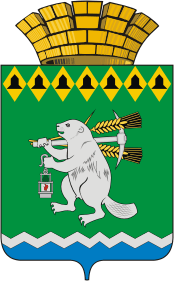 Администрация Артемовского городского округа ПОСТАНОВЛЕНИЕот 31.03.2017                                                                                                                          № 373-ПАО внесении изменений в постановление Администрации Артемовского городского округа от 27.11.2015 № 1553-ПА «Об  утверждении Административного регламента предоставления муниципальной услуги «Принятие граждан на учет в качестве лиц, имеющих право на получение бесплатно в собственность земельного участка для индивидуального жилищного строительства» В связи с необходимостью приведения муниципальных правовых актов Артемовского городского округа в соответствие с действующим законодательством, руководствуясь Федеральным законом от 27.07.2010 № 210-ФЗ «Об организации предоставления государственных и муниципальных услуг», Постановлением Правительства Свердловской области от 02.03.2016 № 132-ПП «О внесении изменений в постановление Правительства Свердловской области от 25.09.2013 № 1159-ПП               «О перечне государственных услуг, предоставляемых органами государственной власти Свердловской области, территориальными государственными внебюджетными фондами Свердловской области в государственном бюджетном учреждении Свердловской области «Многофункциональный центр предоставления государственных и муниципальных услуг», Законом Свердловской области от 07.06.2016 № 58-ОЗ «О внесении изменений в Закон Свердловской области «Об особенностях регулирования земельных отношений на территории Свердловской области», постановлением Администрации Артемовского городского округа от 26.03.2013  № 402-ПА «Об утверждении перечня муниципальных (государственных) услуг, которые являются необходимыми и обязательными для предоставления на территории Артемовского городского округа и подлежат переводу в электронный вид» (с изменениями и дополнениями), руководствуясь статьями 30, 31 Устава Артемовского городского округа,ПОСТАНОВЛЯЮ:1. Внести в постановление Администрации Артемовского городского округа от 27.11.2015 № 1553-ПА «Об  утверждении Административного регламента предоставления муниципальной услуги «Принятие граждан на учет в качестве лиц, имеющих право на получение бесплатно в собственность земельного участка для индивидуального жилищного строительства» (с изменениями, внесенными постановлением Администрации Артемовского городского округа от 01.07.2016                № 753-ПА) (далее – постановление), следующие изменения и дополнения:1.1. Наименование постановления изложить в следующей редакции: «Об утверждении Административного регламента предоставления муниципальной услуги «Принятие граждан на учет в качестве лиц, имеющих право на предоставление в собственность бесплатно земельных участков для индивидуального жилищного строительства»;1.2. Пункт 1 постановления изложить в следующей редакции:«1. Утвердить Административный регламент предоставления муниципальной услуги «Принятие граждан на учет в качестве лиц, имеющих право на предоставление в собственность бесплатно земельных участков для индивидуального жилищного строительства» (Приложение).»;1.3. Наименование Приложения к постановлению «Административный регламент предоставления муниципальной услуги «Принятие граждан на учет в качестве лиц, имеющих право на получение бесплатно в собственность земельного участка для индивидуального жилищного строительства» (далее - Регламент) изложить в следующей редакции:«Административный регламент предоставления муниципальной услуги «Принятие граждан на учет в качестве лиц, имеющих право на предоставление в собственность бесплатно земельных участков для индивидуального жилищного строительства»;1.4.  По тексту Регламента слова «глава Администрации Артемовского городского округа» заменить словами «глава Артемовского городского округа» в соответствующем падеже;1.5. В пункте 1 Регламента слова «Принятие граждан на учет в качестве лиц, имеющих право на получение бесплатно в собственность земельного участка для индивидуального жилищного строительства» заменить словами «Принятие граждан на учет в качестве лиц, имеющих право на предоставление в собственность бесплатно земельных участков для индивидуального жилищного строительства»;1.6.  Подпункт 1 пункта 3 Регламента изложить в следующей редакции:   «1) граждане, являющиеся на день подачи заявления, указанного в части первой пункта 3 статьи 25 Закона Свердловской области от 07.07.2004 № 18-ОЗ «Об особенностях регулирования земельных отношений на территории Свердловской области» (далее - Закон Свердловской области от 07 .07.2004 № 18-ОЗ), родителями или лицами, их заменяющими, воспитывающими трех и более несовершеннолетних детей, в случае их совместного обращения с указанным заявлением либо в случае обращения с этим заявлением одного из родителей или лиц, их заменяющих, с которым совместно постоянно проживают трое и более несовершеннолетних детей;»;1.7. В подпункте 3 пункта 3 Регламента слова «частью 14» заменить словами «частью 16»;1.8.  Подпункт 12 пункта 3 Регламента изложить в следующей редакции:«12) граждане, не достигшие на день подачи заявления, указанного в части первой пункта 3 статьи 25 Закона Свердловской области от 07.07.2004 № 18-ОЗ, возраста 35 лет, состоящие между собой в браке и совместно обратившиеся с этим заявлением;»;1.9. Подпункт 13 пункта 3 Регламента изложить в следующей редакции:«13) граждане, являющиеся на день подачи заявления, указанного в части первой пункта 3 статьи 25 Закона Свердловской области от 07.07.2004 № 18-ОЗ, одинокими родителями или лицами, их заменяющими, воспитывающими несовершеннолетних детей;»;1.10. Пункт 8 Регламента изложить в следующей редакции:«8. Наименование муниципальной услуги – «Принятие граждан на учет в качестве лиц, имеющих право на предоставление в собственность бесплатно земельных участков для индивидуального жилищного строительства».»;1.11. Пункт 10 Регламента изложить в следующей редакции:«10. Результатом предоставления муниципальной услуги является получение заявителями:- постановления Администрации Артемовского городского округа о принятии граждан на учет в качестве лиц, имеющих право на предоставление в собственность бесплатно земельного участка, из состава земель, государственная собственность на которые не разграничена, из земель, находящихся в собственности Артемовского городского округа;- решения об отказе в принятии граждан на учет в качестве лиц, имеющих право на предоставление в собственность бесплатно земельных участков для индивидуального жилищного строительства.»;1.12. Подпункт 1 пункта 14 Регламента дополнить абзацем следующего содержания:«справку, заверенную подписью должностного лица территориального органа федерального органа исполнительной власти, осуществляющего функции по выработке и реализации государственной политики и нормативно-правовому регулированию в сфере миграции, содержащую сведения о регистрации по месту жительства заявителя и его несовершеннолетних детей (в случае обращения с заявлением одного из родителей или лиц, их заменяющих, с которым совместно постоянно проживают трое и более несовершеннолетних детей).»;1.13. Абзац четвертый подпункта 3 пункта 14 Регламента изложить в следующей редакции:«справку, заверенную подписью должностного лица территориального органа федерального органа исполнительной власти, осуществляющего функции по выработке и реализации государственной политики и нормативно-правовому регулированию в сфере миграции, содержащую сведения о регистрации по месту жительства заявителя и члена его семьи, являющегося инвалидом (в случае если заявление подает совместно проживающий с инвалидом член семьи);»;1.14. Абзац седьмой пункта 23 Регламента изложить в следующей редакции:«выдача решения об отказе в принятии заявителя на учет в качестве лица, имеющего право на предоставление в собственность бесплатно земельного участка для индивидуального жилищного строительства;»;1.15. Абзац девятый пункта 23 Регламента изложить в следующей редакции:«выдача копии решения о принятии гражданина на учет в качестве лица, имеющего право на предоставление в собственность бесплатно земельного участка, из состава земель, государственная собственность на которые не разграничена, из земель, находящихся в собственности Артемовского городского округа;»;1.16. Подпункт 3 пункта 24 Регламента изложить в следующей редакции:«3) принятие решения о принятии (об отказе в принятии) заявителя на учет в качестве лица, имеющего право на предоставление в собственность бесплатно земельного участка для индивидуального жилищного строительства;»;1.17. Подпункт 4 пункта 24 Регламента изложить в следующей редакции:«4) направление заявителю копии решения о принятии (об отказе в принятии) заявителя на учет в качестве лица, имеющего право на предоставление в собственность бесплатно земельного участка для индивидуального жилищного строительства. Последовательность административных процедур принятия граждан на учет в качестве лиц, имеющих право на предоставление в собственность бесплатно земельного участка для индивидуального жилищного строительства представлена блок-схемой (Приложение № 2 к настоящему Административному регламенту).»;1.18. Приложение № 1 к Административному регламенту изложить в следующей редакции (Приложение 1);1.19. Приложение № 2 к Административному регламенту изложить в следующей редакции (Приложение 2).2. Опубликовать постановление в газете «Артемовский рабочий» и разместить на официальном сайте Артемовского городского округа в информационно-телекоммуникационной сети «Интернет».3. Контроль за исполнением постановления возложить на председателя Комитета по управлению муниципальным имуществом Артемовского городского округа Юсупову В.А.Глава Артемовского городского округа                                                      А.В. СамочерновПриложение 1к постановлению Администрации Артемовского городского округаот 31.03.2017 № 373-ПАПриложение № 1к Административному регламенту предоставления муниципальной услуги «Принятие граждан на учет в качестве лиц, имеющих право на предоставление в собственность бесплатно земельных участков для индивидуального жилищного строительства»В Администрацию Артемовского городского округа                               от ________________________________________________________________    (фамилия, имя, отчество гражданина)             __________________________________                                      (реквизиты документа, удостоверяющего личность, наименование, серия, номер, дата выдачи, кем и когда выдан)                                         __________________________________                                         (адрес регистрации  на территории Артемовского городского округа,                                         фактический адрес проживания и контактный телефон) ЗАЯВЛЕНИЕ
о принятии на учет граждан в качестве лиц, имеющих право на предоставление в собственность бесплатно земельных участковПрошу принять меня на учет и предоставить мне земельный участок в собственность однократно бесплатно для индивидуального жилищного строительства на основании ______________________________________________________________________________________________________________________________________(указать одно или несколько оснований, предусмотренных подпунктом 3 пункта 2 статьи 22 
Закона Свердловской области от 07 июля 2004 года № 18-ОЗ «Об особенностях регулирования 
земельных отношений на территории Свердловской области»)Настоящим подтверждаю, что до момента подачи настоящего заявления мной не реализовано право на получение в собственность земельного участка для индивидуального жилищного строительства, расположенного на территории Свердловской области.Подтверждаю полноту и достоверность представленных сведений и не возражаю против проведения проверки представленных мной сведений, а также обработки моих персональных данных в соответствии с Федеральным законом от 27 июля 2006 года № 152-ФЗ «О персональных данных».Подтверждаю полноту и достоверность представленных сведений и не возражаю против проведения проверки представленных мной сведений, а также подтверждаю свое согласие  на  обработку Администрацией Артемовского городского округа и Комитетом по управлению муниципальным имуществом Артемовского городского округа своих персональных данных,  в   том  числе  в  автоматизированном  режиме,  в соответствии  с  положениями  Федерального закона от 27.07.2006 № 152-ФЗ «О персональных данных».Перечень персональных данных, на обработку которых дается  согласие: фамилия, имя, отчество, год, месяц, дата и место рождения, адрес, номер основного документа, удостоверяющего личность, сведения о дате выдачи указанного документа и выдавшем его органе, семейное, социальное положение, состав семьи. Подтверждаю   свое  согласие  на  осуществление следующих действий с персональными   данными:   сбор, запись,   систематизацию,   накопление,  хранение, уточнение  (обновление,  изменение), извлечение,  использование, передачу (распространение, предоставление, доступ),  обезличивание,  блокирование,  уничтожение  персональных данных,  а  также  иных  действий,  необходимых  для обработки персональных данных в рамках предоставления муниципальной услуги.Мне разъяснено, что данное согласие может быть отозвано мною в письменной форме.Прилагаются следующие документы:1. ___________________________________________________________________;2. ___________________________________________________________________.Приложение 2к постановлению Администрации Артемовского городского округаот 31.03.2017 № 373-ПАПриложение № 2к Административному регламенту предоставления муниципальной услуги «Принятие граждан на учет в качестве лиц, имеющих право на предоставление в собственность бесплатно земельных участков для индивидуального жилищного строительства»БЛОК-СХЕМАпоследовательности административных процедур принятия на учетв качестве лиц, имеющих право на получение бесплатно в собственность земельного участка для индивидуального жилищного строительства«___» _____________ ______________________(подпись)